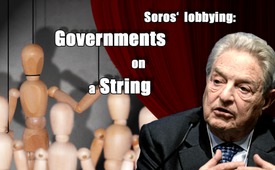 Soros‘ lobbying: governments on a string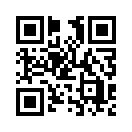 The Internet portal DCLeaks provides anonymously leaked unauthorized information to the public at regular intervals. Among others, there has recently surfaced a text revealing the machinations of the controversial multi-billionaire George Soros, namely a highly explosive, 177 pages long comprehensive secret paper entitled “Mapping: Reliable allies in the European Parliament (2014-2019)”.The Internet portal DCLeaks provides anonymously leaked unauthorized information to the public at regular intervals. Among others, there has recently surfaced a text revealing the machinations of the controversial multi-billionaire George Soros, namely a highly explosive, 177 pages long comprehensive secret paper entitled “Mapping: Reliable allies in the European Parliament (2014-2019)”. It documents Soros' &quot;successful&quot; lobbying work across the EU in a frightening way. Among the 226 representatives named therein are the German politicians Alexander Graf Lambsdorff and Martin Schulz. The documented closeness of these EU delegates to the super-rich oligarch and his powerful NGO network once again shows its incredible, even frightening influence on governments and supreme decision-makers. This huge and sometimes inscrutable network of non-governmental organizations (the NGOs), apparently shows itself charitable. In the background, however, it always covertly initiates demonstrations and uprisings. Yes, the signature of Soros shows itself even in the overthrow of governments with many hundreds of casualties and deliberately caused terror and chaos in the respective countries. Coming up next: &quot;Balkan countries: ‘conspiracy theories’ about Soros or justified concern?&quot;from hm.Sources:https://npr.news.eulu.info/2017/11/17/der-eu-sumpf-schmierte-george-soros-226-eu-abgeordnete/This may interest you as well:---Kla.TV – The other news ... free – independent – uncensored ...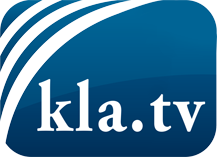 what the media should not keep silent about ...Little heard – by the people, for the people! ...regular News at www.kla.tv/enStay tuned – it’s worth it!Free subscription to our e-mail newsletter here: www.kla.tv/abo-enSecurity advice:Unfortunately countervoices are being censored and suppressed more and more. As long as we don't report according to the ideology and interests of the corporate media, we are constantly at risk, that pretexts will be found to shut down or harm Kla.TV.So join an internet-independent network today! Click here: www.kla.tv/vernetzung&lang=enLicence:    Creative Commons License with Attribution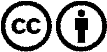 Spreading and reproducing is endorsed if Kla.TV if reference is made to source. No content may be presented out of context.
The use by state-funded institutions is prohibited without written permission from Kla.TV. Infraction will be legally prosecuted.